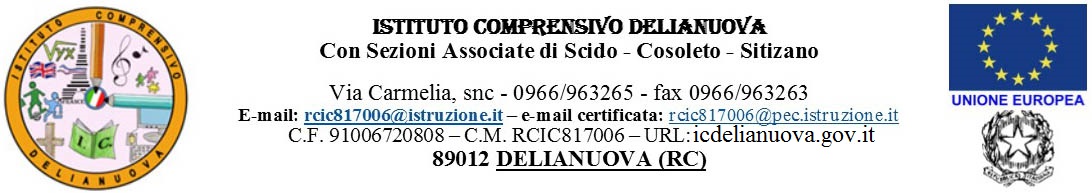 Comunicazione N. 230Prot. 2930/B19 del 21/06/2017            Ai Docenti, ai genitori, agli alunniDella Scuola primaria e della secondaria di I GradoDell’Istituto comprensivo di DelianuovaOggetto:  Consegna documento di valutazione. Si comunica che i documenti di valutazione, saranno consegnati ai Sigg. Genitori degli alunni dell’Istituto comprensivo di Delianuova, lunedì 26 giugno dalle ore 9.00 alle ore 10.30. Ogni genitore ritirerà il documento del/la proprio/a figlio/a, nel plesso di appartenenza.F.to IL DIRIGENTE SCOLASTICOProf.ssa Adriana LabateFirma autografa sostituita a mezzo stampa,ex art. 3, c. 2 del D.Lgs n. 39/93